1 урокЛитератураПоэты Русского Зарубежья об оставленной Родине.Прочитать стихотворения в учебнике: с. 217-225, попробуйте ответить на вопросы, самостоятельно проверяя понимание прочитанного. Прослушайте аудиозапись, пройдя по ссылкам:http://knigi1.ru/books/fonohrestomatiya-k-uchebniku-literatura-8-klass/илиhttps://akniga.org/fonohrestomatiya-k-uchebniku-literatura-8-klassПисьменный конспект статьи  выслать по адресу на сайт школы everest.distant andex.ru или по адресу: nadez-antonova@yandex.ru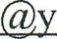 2 урокРусский язык15.05Русский языкСинтаксис  и пунктуация сложного предложения Вставьте пропущенные буквы, раскройте скобки. Расставьте недостающие знаки препинания. Я решился подойти к огонькам и в обществе тех людей которых принял за гуртовщиков дождат__ся  з__ ри. Я благ__получно спустился вниз но не успел выпустить из рук последнюю ухваче(н,нн)ую мною ветку, как вдруг две большие белые  л__ хматые  собаки со злобным лаем брос__ лись на меня. Детские звонкие голоса разд__ лись вокруг огней; два-три мальчика быстро  подн__ лись с земли. Я откликнулся  на  их вопросительные крики. Они подбежали ко мне  от__ звали тот(час) собак  которых особе(н,нн)о  пор __ зило появление моей Дианки и  подошел к ним. 	 Я ошибся, приняв людей сидевших вокруг тех огней за гуртовщиков. Это просто были крестьянские ребятишки из соседних деревень которые стер __ гли табун. В жаркую летнюю пору лошадей выгоняют у нас на ночь кормит __ сяв поле: днем мухи и оводы не дали бы им покоя.  Выг__ нять  перед  вечером и  пр__ гонять на утре(н,нн)ей з __ ре табун  – большой праз__ ник для крестьянских мальчиков. (И. Тургенев) выполнить в данной форме  или на отдельном листе  (лист сфотографировать,  отправить),  выслать по адресу на сайт школы everest.distant andex.ru или по адресу: nadez-antonova@yandex.ruНе забудьте указать фамилию и дату3 урокИстория15.05ИсторияРусская архитектура в XVIII веке.
Интернет-урок:
Архитектура Российской Империи в XVIII веке.https://www.youtube.com/watch?v=bCJAkLMxASoПросмотреть интернет-урок. Прочитать учебник: История России. 8 класс. Часть 2, Стр. 86-91.Повторить и выписать в тетрадь термины под рубрикой «Запоминаем новые слова» на Стр. 15, 20, 32, 49, 77, 86, 91.Письменно (не более одной страницы в формате Word или 2-х тетрадных страниц) ответить на вопросы рубрики «Вопросы и задания для работы с текстом материала, предназначенного для самостоятельной работы» (Стр. 91):- на вопрос №1 отвечает Прокупик;- на вопрос №2 отвечает Белоногова;- на вопрос №4 отвечает Платонов; - на вопрос №6 отвечает Комлева.Выслать оба задания в файле Word или сфотографированные тетради на проверку учителю по электронной почте: blinovivan@bk.ru , либо по Скайпу, адрес: ivan-blinov .Рекомендации к оформлению домашнего задания:1) Фамилия, имя, (отчество – по желанию), класс учащегося, например: Иванов Иван, 8а класс.2) Предмет: История (Обществознание).3) Тема и дата, например: Жизнь рабов Древнего Рима в условиях самоизоляции, домашнее задание за 15 мая 2020 г.4) Когда отправляете задание учителю, в теме электронного письма также указывайте фамилию и класс.4 урок15.05.2020БиологияТема урока: «Эндокринная система»1. Запишите тему урока в тетради.2. Прочитайте в учебнике материал § 58,59 или посмотрите видео  по ссылке https://www.youtube.com/watch?time_continue=210&v=kQICLlwP11E&feature=emb_logo3. Письменно ответьте на вопрос: стр. 305 № 24. Запишите основные свойства гормонов в тетрадь ( см. ниже здесь)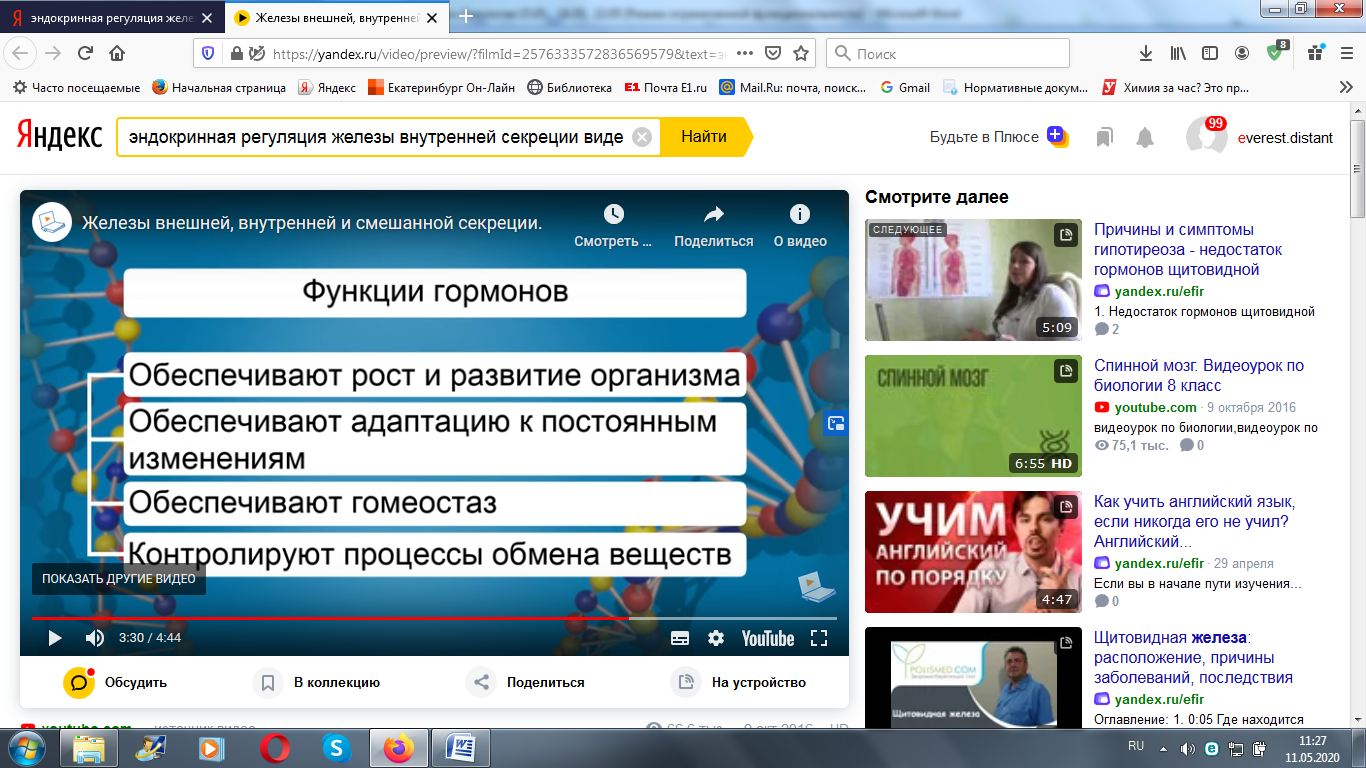 5. Выполненные задания отправьте на электронную почту учителю на проверкуАдрес почты: everest.distant@yandex.ru5 урокАнглийскийhttps://puzzle-english.com/exercise/surprise-exprПосмотреть видеоурок по ссылке. Прочитать теорию после видеоурока. Проработать лексику в разделе «слова и выражения» (слушать и повторять вслух). Проработать фразы в разделе «ознакомиться с фразами» (слушать и повторять вслух, при необходимости включать замедление). Выполнить упражнение, сделать скриншот/любое фото с последним предложением и «задание завершено».!!! ПРИДУМАТЬ И НАПИСАТЬ 7 ПРИМЕРОВ СО СЛОВАМИ ИЗ РАЗДЕЛА «СЛОВА И ВЫРАЖЕНИЯ». Присылать результаты ТОЛЬКО на электронную почту 79193773311@mail.ru или на общую почту школы. ОБЯЗАТЕЛЬНО в теме письма указывать: предмет, фамилию, имя и класс. https://puzzle-english.com/exercise/surprise-expr6 урокОбществознание  Заданий 8а не даю — бесполезно! Пусть вышлют хотя бы по три (Платонов — одно) выполненных предыдущих задания. Нет отметок совсем! 